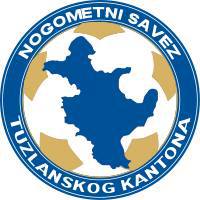 Tuzla, 14.02.2024.godine Broj:  142-02-24 OPŠTINSKIM / GRADSKIM NOGOMETNIM SAVEZIMA KLUBOVIMA   I,    II  i  III  KNL-aObavještavamo Vas da će se redovni sastanak, pred nastavak prvenstva takmičarske 2023/2024.godine (proljetni dio), sa predstavnicima klubova Prve kantonalne lige, Druge kantonalne lige (sve tri grupe) i Treće KNL-e , održati dana 25.02.2024.godine (nedjelja), u amfiteatru Fakulteta za tjelesni odgoj i sport u Tuzli.Početak zajedničkog sastanka je u 09:30 sati.Za sastanak je predviđen slijedeći                                                      D  N  E  V  N  I      R  E  DUvodni dio – pozdravne riječi  Analiza jesenjeg dijela prvenstva - problematika sa diskusijom Zadaci i smjernice za proljetni dio prvenstva u takmičarskoj 2023/2024.godiniPreregistracija svih igračaTekuća  problematika.                                                                               KOMISIJA  ZA  TAKMIČENJE